※最低遂行人数4名以上、定員10名まで(先着順)。　大阪梅田校にて開催いたします。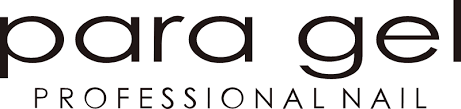 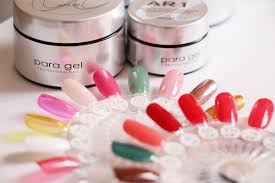 